UNIVERSIDADE FEDERAL DE RORAIMA ESCOLA AGROTÉCNICA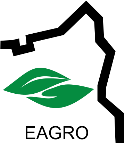 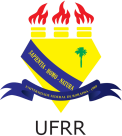 CURSO TÉCNICO EM AGROPECUÁRIA4.2.1 Capa ... página 23 do manual de normas da UFRR.[f) fonte: famílias Times ou Arial, tamanho 12 para todo o trabalho, inclusive capa.]NOME(S) DO(S) AUTOR(ES)CARACTERIZAÇÃO MORFOLÓGICA E CONSERVAÇÃO in situ DA CULTIVAR DE BATATA-DOCE BEAUREGARD LARANJA, CULTIVADA NO LAVRADO DE RORAIMABoa Vista, RR2022NOME(S) DO(S) AUTOR(ES)4.3.1 Folha de rosto ... página 26 do manual de normas da UFRR.CARACTERIZAÇÃO MORFOLÓGICA E CONSERVAÇÃO in situ DA CULTIVAR DE BATATA-DOCE BEAUREGARD LARANJA, CULTIVADA NO LAVRADO DE RORAIMARelatório de traballho técnico apresentado como pré-requisito para obtenção de nota na disciplina de Estágio Supervisionado II do curso Técnico em Agropecuária da Escola Agrotécnica da Universidade Federal de Roraima.Orientadora: Profa. MSc. Maria Aparecida de Moura AraújoBoa Vista, RR2022NOME(S) DO(S) AUTOR(ES)4.3.3 Folha de aprovação ... página 30 do manual de normas da UFRR. Este elemento prétextual é utilizado somente no relatório, não existindo a sua necessidade para elaboração do projeto técnico ou de pesquisa.CARACTERIZAÇÃO MORFOLÓGICA E CONSERVAÇÃO in situ DA CULTIVAR DE BATATA-DOCE BEAUREGARD LARANJA, CULTIVADA NO LAVRADO DE RORAIMARelatório técnico apresentado como pré-requisito para conclusão do curso Técnico em Agropecuária da Escola Agrotécnica da Universidade Federal de Roraima. Área de concentração: Agropecuária. Defendido em 09 de setembro de 2022 e avaliada pela seguinte banca examinadora:Profa. MSc. Maria Aparecida de Moura AraújoOrientadora/Curso Técnico em Agropecuária – Eagro/UFRRProfa. Dra Daniela Cavalcante dos Santos CamposCurso Técnico em Agropecuária – Eagro/UFRRProf. Dr. Jandiê Araújo da SilvaCurso Técnico em Agropecuária – Eagro/UFRRDEDICATÓRIA4.3.4 Dedicatória ... página 32 do manual de normas da UFRR.Elemento opcional, no qual o autor presta homenagem ou dedica o trabalho a alguém. É colocada em folha distinta, logo após o termo de aprovação.AGRADECIMENTOS4.3.5 Agradecimentos ... página 33 do manual de normas da UFRRElemento opcional, em que o autor faz agradecimentos dirigidos àqueles que contribuíram de maneira relevante à elaboração do trabalho. Os agradecimentos aparecem em folha distinta, após a dedicatória.EPÍGRAFE4.3.6 Epígrafe ... página 34 do manual de normas da UFRR.Elemento opcional que deve ser inserido após os agradecimentos. Trata-se do texto em que o autor apresenta uma citação, seguida de indicação de autoria, relacionada com a matéria tratada no corpo do trabalho.LISTA DE FIGURAS4.3.9 Lista de ilustração (quadros, lâminas, plantas, fotografias, gráficos, figuras em geral).... página 38 do manual de normas da UFRR.Elemento condicionado à necessidade, o qual pode ser colocado, elaborado de acordo com a ordem apresentada no texto, com cada item designado por seu nome específico, travessão, título e respectivo número da folha ou página.LISTA DE TABELASpágina 40 do manual de normas da UFRR.4.3.10 Lista de tabelas Elaborada de acordo com a ordem apresentada no texto, com cada item designado com seu nome especifico, acompanhado do respectivo número da folha ou página. LISTA DE ABREVIATURAS4.3.11 Lista de abreviaturas, siglas e símbolos ... página 41.Elemento opcional, é a relação, em ordem alfabética, das abreviaturas, siglas e símbolos utilizados no texto, seguidas das palavras ou expressões correspondentes grafadas por extenso. Recomenda-se a elaboração de lista própria para cada tipo.LISTA DE SIGLASLISTA DE SÍMBOLOS SUMÁRIO4.3.12 Sumário Elemento obrigatório, é a enumeração das principais divisões, seções e outras partes de um documento, na mesma ordem e grafia em que a matéria nele se sucede, seguidas da respectiva paginaçãopágina 44 do manual de normas da UFRR.1 INTRODUÇÃOIntrodução é a seção do trabalho em que o assunto é apresentado como um todo, sem detalhes. Apresenta, de forma resumida, os elementos da pesquisa, e como esta foi desenvolvida. Fornece os antecedentes que justificam o trabalho, focaliza o assunto a ser tratado e como foi elaborado, apresenta o referencial teórico, revisão de literatura, objetivos, hipóteses, além dos métodos, técnicas e procedimentos seguidos.Disponívem na página 46 do manual de normas da UFRR.2 OBJETIVOS2.1 BJETIVO GERAL2.2 OBJETIVOS ESPECÍFICOSItem 5.2 do manual de normas da UFRR página 47.objetivos, que se caracterizam como a ampliação dos objetivos mencionados na parte introdutória do trabalho, sendo direcionados para a conclusão final da pesquisa. Devem ser apresentados com verbos no modo infinitivo e, se necessário, deve-se colocar também objetivos específicos;3 REFERENCIAL TEÓRICO5.2 DESENVOLVIMENTO Parte principal e mais extensa do trabalho, divide-se em seções que apresentam o conteúdo do estudo, discutindo em detalhes a pesquisa. Não utilizar a palavra “desenvolvimento” para denominar a seção. Não existe padronização única para a estrutura do desenvolvimento dos trabalhos, depende da natureza da pesquisa, que varia conforme as determinações de cada área científica, podendo ser: experimental, de campo, de revisão bibliográfica ou outro.Disponível na página 46 do manual de normas da UFRR.4 METERIAIS E MÉTODOSItem 5.2 do manual de normas da UFRR página 47.materiais e métodos, que compreende a descrição concisa e completa da metodologia utilizada, permitindo ao leitor compreender e interpretar os resultados, assim como a reprodução do estudo e/ou utilização do método. Devem ser incluídas, quando cabíveis, informações sobre o local da pesquisa, população estudada, amostragem, técnicas e equipamentos utilizados, além da descrição do procedimento analítico empregado.5 RESULTADOS E DISCUSSÕESItem 5.2 do manual de normas da UFRR página 47. resultados e discussões, devem ser apresentados de forma objetiva, lógica e de acordo com o referencial teórico. Devem-se utilizar as tabelas, quadros, figuras e fotografias, quando necessário, para complementar o texto. Devem ser incluídos os resultados esperados e os não esperados, os positivos e os negativos que tenham algum significado. Os valores obtidos serão comparados com os de outros autores, dando subsídios para conclusões e resumos. Os resultados que não corroborarem com fatos ocorridos em experimentos similares de outros autores devem ser ressaltados apresentando novas perspectivas para a continuidade da pesquisa.6 CONCLUSÃOItem 5.3 do manual de normas da UFRR página 48.É a síntese dos resultados do trabalho. Tem por finalidade recapitular sinteticamente os resultados da pesquisa elaborada. O autor manifestará seu ponto de vista sobre os resultados obtidos, bem como sobre o seu alcance, sugerindo novas abordagens a serem consideradas em trabalhos semelhantes. O autor deve apresentar os resultados mais importantes e sua contribuição ao tema, aos objetivos e/ou às hipóteses apresentadas.REFERENCIAS BIBLIOGRÁFICASItem 5.5.1 do manual de normas da UFRR página 53.Referência é o conjunto padronizado de elementos descritivos que permitem a identificação dos documentos, em todo ou parte, mencionados pelo autor na elaboração do trabalho. Todos os documentos citados devem obrigatoriamente figurar na lista de referências.